Коротенко  Павел Петрович 222-866-749Коротенко Галина Анатольевна 105-392-518<Приложение2>Имитационные упражнения используемые на разных этапах занятия.а)при движении в упоре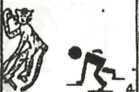 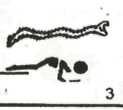 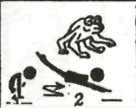 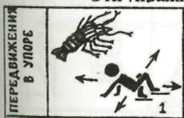 б)приседания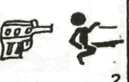 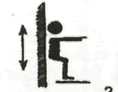 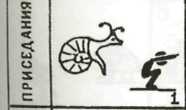 в) наклоны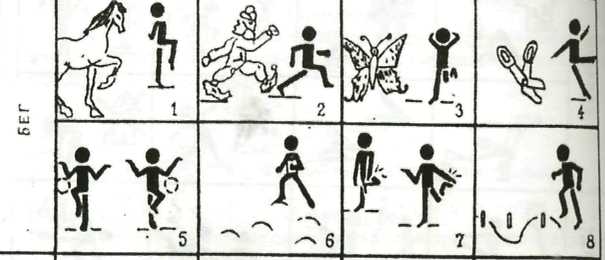 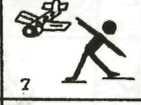 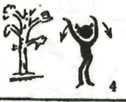 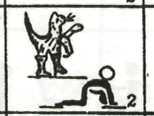 в)махи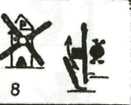 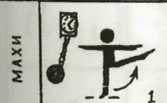 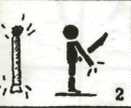 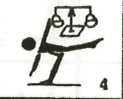 г)упражнения на силу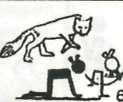 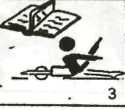 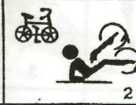 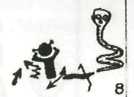 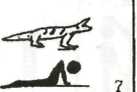 д) расслабление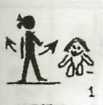 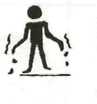 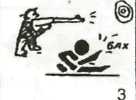 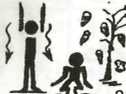 е) потягивание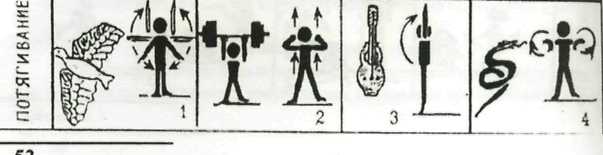 ж)прыжки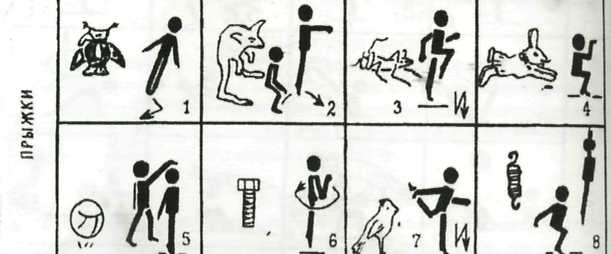 з)беги) ходьба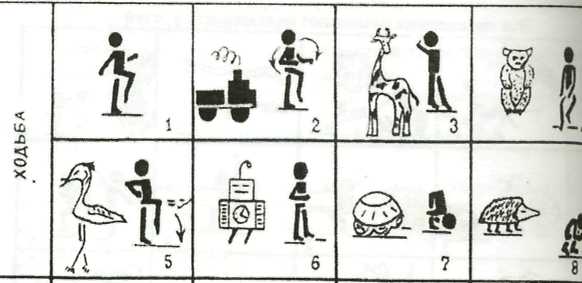 Имитационные упражнения с использованием загадок .	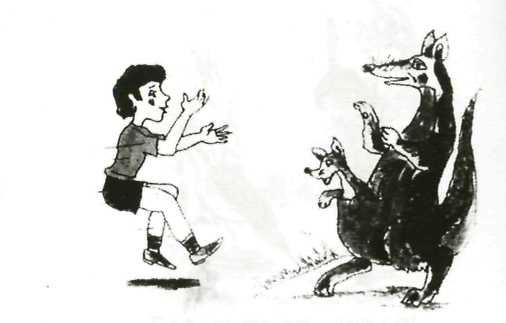 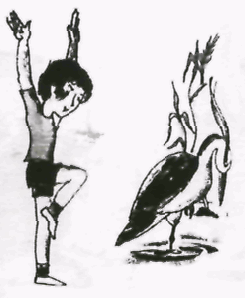 На одной ноге стою,В воду пристально глядятТычет клювом наугад. Ищет в речке лягушат.На носу повисла капля.Узнаетс'? Это... {цапля)С ветки - на травинку,С травки - на былинкуПрыгает пружинка,Зеленая снимка(Кузнечик)Maлышу  удобно в сумкеМчаться с мамой поутру.Только где ж играть  с друзьямиМаленькому ..   (кенгуру)!Шило-впереди.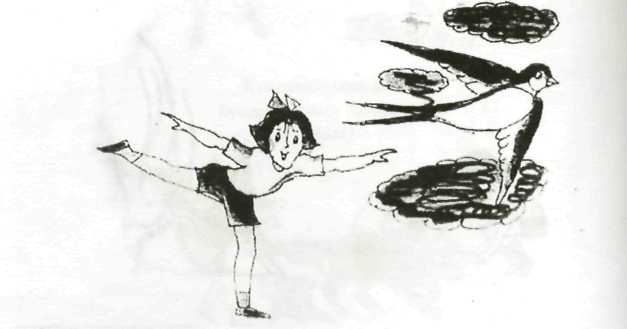 Клубок-спереди,Ножницы - сзади.(Ласточка)